AGBS 3 – Agriculture Accounting     	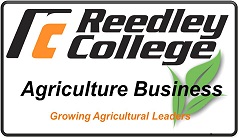 REEDLEY COLLEGE - Spring 2021Contact InformationInstructor: Kevin Woodard	Office: 	AGR 12Phone: 638-3641 ext. 3719	Office Hours:	As posted at AGR12 (Also by arrangement)E-mail: kevin.woodard@reedleycollege.edu	 Course Description	Course Specifics:	3 Units - 2 lecture and 3 lab hours per weekBasic Skills Advisories:	Eng. 125, Eng. 126, and Math 101Fundamentals of keeping various types of records for farms and agri-businesses, including:  inventory depreciation, cash and accrual record keeping, tax reporting, financial statements, enterprise accounting, and computer accounting.  Includes credit and finance concepts and investments analysis.Text/MaterialsOptional Text:  Introduction to Agricultural Accounting, Wheeling, 2008Course OutcomesDevelop a balance sheet for an agricultural enterprise and utilize ratio calculations to determine if the enterprise is financially solvent. Develop an income statement for an agricultural enterprise and determine enterprise’s net profit or loss. Journalize and post financial transactions in a double entry record keeping system.Course ObjectivesDefine the value of agricultural recordsDefine common agricultural bookkeeping termsDesign and explain a set of agricultural accountsDemonstrate the principles of accrual accounting by opening, analyzing and entering transactions, and closing a set of double-entry accounting recordsCalculate measures of earnings applicable to agricultural records and construct an income statementDetermine efficiencies of an agricultural business through the use of accounts and determine the cost per unit of productionContrast the basic methods of depreciation and calculate depreciation amountsUtilize computer spreadsheet templates for common accounting skillsCompute income tax effects for an agricultural enterpriseDefine and calculate the amounts and balances of loans, including interest, principal and amortization factorsCourse OutlineLecture Topics:Introduction to accountingThe Accounting Equation and the Agriculture Business UnitThe Agriculture Balance SheetLedgersDouble Entry Accounting and the Accounting EquationJournalizing and PostingCash Sales and Accounts ReceivableAccounting for Purchases and Accounts PayableAccounting for Notes and InterestPayroll Accounting and Payroll TaxesSub-Ledgers and JournalsAccounting for Fixed Assets and DepreciationInventor Operating AssetsPreparing the Income Tax StatementsAccounting for TaxesLab Outline:Technology Use in Accounting (Microsoft Excel) The Accounting EquationBuilding a Balance SheetAccounts and LedgersDouble Entry AccountingUsing a Journal and Posting EntriesRecording Incoming TransactionsRecording Outgoing TransactionsCalculating InterestPayroll AccountingUsing Ledgers and JournalsAssets and Depreciation Inventory SystemsIncome Statements Development and UseTax Planning and CalculationsAttendanceAttendance is mandatory since the majority of learning occurs in the lecture/laboratory environment.ALL ABSENCES ARE UNEXCUSEDStudents are personally responsible for obtaining notes/information missed due to an absence. Notes/information can be obtained from a fellow classmate or by meeting with the instructor during regularly scheduled office hours.Students will earn TEN (10) points each day for showing up on time and prepared to work. If a student is late for class, they will only earn FIVE (5) points. If students are not in attendance they will earn no (0) points for the day.Please notify the instructor if you know in advance that you will be absent from class.College policy dictates that an instructor may drop a student with two consecutive weeks of unexcused absences (i.e., class meets two times per week, 4 unexcused absences equals a drop: class meets 1 time per week, 2 unexcused absences equals a drop). At the end of the 9th week of instruction, no withdrawals are permitted, and the student must receive a grade.Make-up tests and assignments will only be allowed for emergency situations and pre-excused absences.Methods for Measuring Student Achievement and Determining GradesThe methods for measuring student achievement & determining grades are:In-Class ParticipationQuizzes or ExamsLab Activities	All assignments are due at the beginning of the class session on the date due. Late assignments can be submitted for grading; 	however, all late assignments will receive a deduction in the amount of 50% of the overall point value for that specific 	assignment. Files submitted must be in the appropriate Microsoft Office format. Not Google DocsCourse Grade DeterminationClass performances and field work (i.e., Recruitment presentations, hosting recruitment activities, leadership training activities, and email communication) will be required. Course emphasis will be placed on leadership and recruitment presentations.In-Class Participation 	20%Lab Activities 	60%Quizzes and Exams	20%Letter grades will be calculated by using the following standard percentage point evaluation:A = 90-100%	B = 80-89%	C = 70-79%	D = 60-69%	F = under 60%	Policy on Cheating & PlagiarismIn keeping with the philosophy that students are entitled to the best education available, and in compliance with Board Policy, each student is expected to exert an entirely honest and individual effort toward attaining an education.  Violations of this policy will result in disqualification for the course.Accommodations for Students with DisabilitiesIf you have a verified need for an academic accommodation or materials in alternate media (i.e., Braille, large print, electronic text, etc.) per the Americans with Disabilities Act (ADA) or Section 504 of the Rehabilitation Act, please contact me as soon as possible.Behavioral ExpectationsIt is a common courtesy to mute all electronic devices when in a group setting. Please exercise this courtesy!Students are expected to conduct themselves in a mature and professional manner that respects the rights of all other individuals.Important DatesDATE 		EVENTJanuary 20 	Martin Luther King, Jr. Day Holiday (Campus Closed)February 14 	Lincoln’s Day Holiday (Campus Closed)February 17   	Washington’s Day Holiday (Campus Closed)March 13   	Last day to withdraw from college or to be dropped from 18-week classesMarch 13 	Last day for degree and certificate of achievement candidates to file application for May 2020April 6-10 	Spring recess (Classes reconvene April 13)May 18-22 	Final examinationsCourse Syllabus AgreementTo verify that you have read and agree to the provisions listed above, log onto canvas and complete the STUDENT CONTACT INFORMATION SURVEY.